Verklaring op eer i.v.m. de wet op de overheidsopdrachten.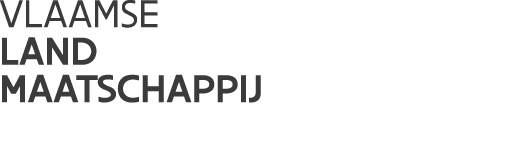 Mogelijks moet uw organisatie de wet op de overheidsopdrachten volgen. Dit zal bijvoorbeeld het geval zijn als uw organisatie werd opgericht om te voorzien in behoeften van algemeen belang die niet van industriële of commerciële aard zijn en de werkzaamheden van uw organisatie in hoofdzaak worden gefinancierd door één of meerdere overheden of publiekrechtelijke instellingen (of het beheer van uw organisatie onderworpen is aan het toezicht van die overheden of instellingen of de leden van de raad van bestuur van de organisatie voor meer dan de helft door die overheden of instellingen worden aangewezen). Om te kunnen nagaan of uw organisatie al dan niet de wet op de overheidsopdrachten moet volgen, hadden we graag een verklaring gekregen over:Het percentage van de inkomsten van uw organisatie die afkomstig zijn van overheidsfinanciering (gemeentelijke, provinciale, Vlaamse, federale, Europese subsidies)Indien u verklaart dat 50% of minder van de inkomsten van uw organisatie afkomstig is uit overheidsfinanciering en u bijgevolg de wet op de overheidsopdrachten niet moet naleven, gelieve dan de statuten van uw organisatie en een uittreksel uit de resultatenrekening van het afgelopen jaar toe te voegen. Bij de start van uw project dient u de resultatenrekeningen van de 3 afgelopen jaren toe te voegen.Het beheer van de organisatie. Is deze onderworpen aan het toezicht van overheden of publiekrechterlijke instellingen?De samenstelling van de directie, van de raad van bestuur of van de raad van toezicht. Welk aandeel werd door overheden of publiekrechterlijke instellingen aangewezen? Gelieve deze verklaring volledig in te vullen en te ondertekenen. U dient het formulier met alle bijlagen op te laden als bijlage bij het tabblad ‘Vragen’ in het plattelandsloket.Ik, (naam)……………………………………………………………………………………………………………………..…………….. van de organisatie (naam organisatie)…………………………………………………………….…………………………………………………………………………….Verklaar op eer en geweten: dat …………………………….………………………….% van de inkomsten van de organisatie afkomstig is uit overheidsfinanciering;dat het beheer van de organisatie wel/niet1 onderworpen is aan het toezicht van overheden of publiekrechterlijke instellingen;dat meer dan de helft van de leden van de directie, van de raad van bestuur of van de raad van toezicht is wel/niet door overheden of publiekrechterlijke instellingen zijn aangewezen.Bij te voegen bewijsstukkenVoeg bij dit formulier de bewijsstukken die in de onderstaande aankruislijst staan en vink ze telkens af. De statuten en de samenstelling van de raad van bestuur en raad van toezicht zijn eenmalig toe te voegen voor de duur van het project. Indien deze wijzigen, dient men deze opnieuw toe te voegen.OndertekeningIk bevestig dat alle gegevens in dit formulier naar waarheid zijn ingevuld.Datum …………………………………………Handtekening ………………………………………………………………………………………………